.(Dance starts with lyrics)[S1] Rocking Chair-Side Rock-Box 1/4R, Step-Pivot 1/2R-Rocking Chair[S2] Side, Cross-1/8R-Together, Cross-1/4L-Together, Cross-3/8R-Back-Lock-Back Big step L to the left[S3] Back, Cross (Touch)-Fwd-Behind (Touch)-Back-Cross (Touch), Ball-Dorothy Step, Reverse Triple Turn-&[S4]* Fwd Rock-1/4R, Fwd Shuffle, Side Shuffle, Sailor 1/4L-Fwd[S5] 2x Sailor Fwd, Fwd Rock-1/4R-Fwd Rock-1/2L-Fwd-1/2L[S6] 2x Sailor Fwd, Fwd Rock-Back-Lock-Back-1/4R Out-Out[S7] Heel Grind 1/4R-Coaster Heel-&, Vaudevilles Moving Fwd[S8] Heel Grind 1/4L-Coaster Step, Turning Waltz-Stomp UpSkip on Wall 3 (starts at 12:00) - Skip Section 4*Please feel free to contact me if you need any further information. (hirokoclinedancing@gmail.com)(updated: 15/Jan/21)Last Site Update - 15 Jan. 2021Breakout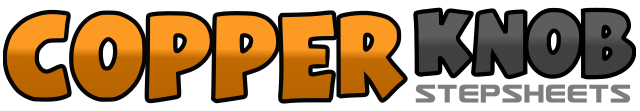 .......Count:64Wall:2Level:High Intermediate.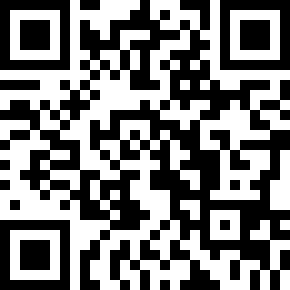 Choreographer:Hiroko Carlsson (AUS) - January 2021Hiroko Carlsson (AUS) - January 2021Hiroko Carlsson (AUS) - January 2021Hiroko Carlsson (AUS) - January 2021Hiroko Carlsson (AUS) - January 2021.Music:Breakout - The Score : (Spotify / iTunes)Breakout - The Score : (Spotify / iTunes)Breakout - The Score : (Spotify / iTunes)Breakout - The Score : (Spotify / iTunes)Breakout - The Score : (Spotify / iTunes)........1&2&Rock forward on R, Recover weight on L, Rock back on R, Recover weight on L3&Rock R to the side, Recover weight on L4&5Cross R over L, Make a 1/4 right stepping back on L, Step R to the side (3:00)6&Step forward on L, Make a 1/2 turn right recover weight on R (9:00)7&8&Rock forward on L, Recover weight on R, Rock back on L, Recover weight on R2&3Cross R over L, Make a 1/8 turn right stepping back on L, Step R together (10:30)4&5Cross L over R, Make a 1/4 turn left stepping back on R, Step L together (7:30)6&Cross R over L, Make a 3/8 turn right stepping back on L (12:00)7&8Step back on R, Lock L across R, Step back on RBig step back on L dragging R close to L2&3Cross touch R toe over L, Step forward on R, Touch L toe behind of R heel&4&Step back on L, Cross touch R toe over L, Ball step forward on R5 6&Step diagonally forward on L, Lock step R behind L, Step forward on L7&8&Push back on R, Make a 1/2 turn left stepping L beside R, Make a 1/2 turn left stepping R in place, Step slightly forward on L (12:00)1 2&Rock forward on R, Recover weight on L, Make a 1/4 turn right stepping forward on R (3:00)3&4Shuffle forward on L-R-L5&6Side shuffle to the right R-L-R7&8Step L behind R, Make a 1/4 turn left stepping R beside L, Step forward on L (12:00)1 2&Step diagonally forward on R, Step L behind R, Step R slightly to the side3 4&Step diagonally forward on L, Step R behind L, Step L slightly to the side5&6Rock forward on R, Recover weight on L, Make a 1/4 turn right stepping forward on R (3:00)&7Rock forward on L, Recover weight on R, Make a 1/2 turn left stepping forward on L (9:00)&8Step forward on R, Make a 1/2 turn right weight ends on L (3:00)1 2&Step diagonally forward on L, Step R behind L, Step L slightly to the side3 4&Step diagonally forward on R, Step L behind R, Step R slightly to the side5&6&Rock forward on L, Recover weight on R, Step back on L, Lock R across L7&8Step back on L, Make a 1/4 turn right stepping R out to the side, Step L out to the side (6:00)1 2R heel grind 1/4 turn right, Recover weight on L (9:00)3&4&Step back on R, Step L next to R, Touch R heel diagonally forward, Step R beside L5&6&Cross R over L, Step L to the side, Touch L heel diagonally forward, Step L beside R- travelling forward7&8&Cross R over L, Step L to the side, Touch R heel diagonally forward, Step R beside L- travelling forward1 2L heel grind 1/4 turn left, Recover weight on R (6:00)3&4&Step back on L, Step R next to L, Step forward on L5&6Step forward on R, Make a 1/2 turn right stepping back on L, Step R beside L&7&Step back on L, Make a 1/2 turn right stepping forward on R, Step L beside R (6:00)8Stomp up R foot next to L